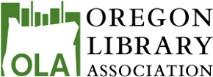 Executive Board Meeting AgendaOctober 5, 2018East Bend Public Library 62080 Dean Swift Road Bend, Oregon Virtual Meeting Available  -  ZoomOLA vmeeting is inviting you to a scheduled Zoom meeting.Join from PC, Mac, Linux, iOS or Android: https://zoom.us/j/784195707Phone access charges are not covered by OLA, so keep in mind if you are joining via phone.Or iPhone one-tap :
US: +16699006833,,784195707#  or +16465588665,,784195707#Or Telephone:
Dial(for higher quality, dial a number based on your current location):
US: +1 669 900 6833  or +1 646 558 8665  Meeting ID: 784 195 707
International numbers available: https://zoom.us/u/rZZLn7lZ 10am-3pmThis document link: https://docs.google.com/document/d/1FzUgdVw4yYdJ6FIF1qA0m6YU24EXpR8v_XfyjXW2Llg/edit?usp=sharingAttendance:  Shirley Roberts, 	10:00am  Welcome 				Esther, Todd (Host at Bend)	10:05am  Intros and Reports			Everyone10:20am Agenda Changes			Esther10:25am Minutes				Kathy 10:30am Strategic plan check in		Everyone10:50am Association Report 			Shirley11:00am Treasurer’s Report			Lorie11:15 Final budget review and vote for approval	11:30am Legislative Report			StephanieNoon						Lunch1:00pm Legislative Day books request 	Jane Corry1:15pm Interim State Librarian Report	Caren 1:30pm 2019 Conference Report		Sue1:50pm Open Forum 				Membership2:15pm PLD Standards			Karen2:30pm					LIOLA19 Committee Report2:50pm					Future conference site contracts